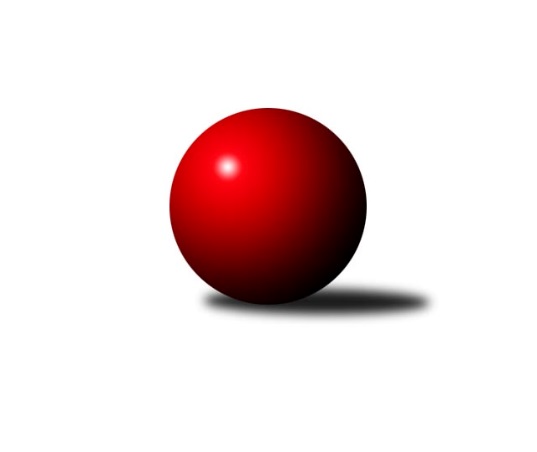 Č.1Ročník 2016/2017	11.9.2016Nejlepšího výkonu v tomto kole: 2620 dosáhlo družstvo: SC Radotín AMistrovství Prahy 1 2016/2017Výsledky 1. kolaSouhrnný přehled výsledků:SK Žižkov Praha C	- SC Radotín A	2:14	2526:2620		5.9.KK Slavia Praha B	- KK Dopravní podniky Praha A	12:4	2344:2201		6.9.SK Žižkov Praha B	- SK Uhelné sklady Praha B	10:6	2529:2455		7.9.SK Uhelné sklady Praha A	- Sokol Kobylisy A	10:6	2412:2354		8.9.KK Konstruktiva Praha  C	- VSK ČVUT Praha A	3:13	2459:2581		8.9.TJ Astra Zahradní Město A	- PSK Union Praha B	12:4	2474:2405		9.9.TJ Sokol Rudná A	- TJ Praga Praha A		dohrávka		12.9.Tabulka družstev:	1.	SC Radotín A	1	1	0	0	14 : 2 	 	 2620	2	2.	VSK ČVUT Praha A	1	1	0	0	13 : 3 	 	 2581	2	3.	TJ Astra Zahradní Město A	1	1	0	0	12 : 4 	 	 2474	2	4.	KK Slavia Praha B	1	1	0	0	12 : 4 	 	 2344	2	5.	SK Žižkov Praha B	1	1	0	0	10 : 6 	 	 2529	2	6.	SK Uhelné sklady Praha A	1	1	0	0	10 : 6 	 	 2412	2	7.	TJ Sokol Rudná A	0	0	0	0	0 : 0 	 	 0	0	8.	TJ Praga Praha A	0	0	0	0	0 : 0 	 	 0	0	9.	SK Meteor Praha A	0	0	0	0	0 : 0 	 	 0	0	10.	SK Uhelné sklady Praha B	1	0	0	1	6 : 10 	 	 2455	0	11.	Sokol Kobylisy A	1	0	0	1	6 : 10 	 	 2354	0	12.	PSK Union Praha B	1	0	0	1	4 : 12 	 	 2405	0	13.	KK Dopravní podniky Praha A	1	0	0	1	4 : 12 	 	 2201	0	14.	KK Konstruktiva Praha  C	1	0	0	1	3 : 13 	 	 2459	0	15.	SK Žižkov Praha C	1	0	0	1	2 : 14 	 	 2526	0Podrobné výsledky kola:	 SK Žižkov Praha C	2526	2:14	2620	SC Radotín A	Jaromír Fabián	 	 208 	 240 		448 	 2:0 	 444 	 	220 	 224		Robert Asimus	Jan Špinka	 	 195 	 191 		386 	 0:2 	 426 	 	213 	 213		Pavel Dvořák	Hana Křemenová	 	 220 	 216 		436 	 0:2 	 450 	 	222 	 228		Vladimír Zdražil	Tomáš Kazimour	 	 231 	 199 		430 	 0:2 	 432 	 	209 	 223		Jiří Ujhelyi	Pavel Váňa	 	 218 	 211 		429 	 0:2 	 430 	 	215 	 215		Petr Dvořák	Petr Opatovský	 	 191 	 206 		397 	 0:2 	 438 	 	214 	 224		Martin Pondělíčekrozhodčí: Nejlepší výkon utkání: 450 - Vladimír Zdražil	 KK Slavia Praha B	2344	12:4	2201	KK Dopravní podniky Praha A	Tomáš Rybka	 	 201 	 204 		405 	 2:0 	 369 	 	195 	 174		Anna Neckařová	Tomáš Tejnor	 	 186 	 147 		333 	 0:2 	 349 	 	159 	 190		Jan Novák	Nikola Zuzánková	 	 178 	 195 		373 	 0:2 	 397 	 	199 	 198		Jaroslav Vondrák	Lidmila Fořtová	 	 205 	 215 		420 	 2:0 	 314 	 	148 	 166		Petr Soukup	Jiří Tala	 	 176 	 231 		407 	 2:0 	 378 	 	185 	 193		Jiří Ludvík	Pavel Forman	 	 213 	 193 		406 	 2:0 	 394 	 	203 	 191		Deno Klosrozhodčí: Nejlepší výkon utkání: 420 - Lidmila Fořtová	 SK Žižkov Praha B	2529	10:6	2455	SK Uhelné sklady Praha B	Karel Bubeníček	 	 185 	 183 		368 	 0:2 	 403 	 	208 	 195		Miroslav Míchal	Josef Gebr	 	 194 	 206 		400 	 0:2 	 435 	 	219 	 216		Markéta Míchalová	Anna Sailerová	 	 228 	 227 		455 	 2:0 	 379 	 	185 	 194		Roman Tumpach	Jan Neckář	 	 175 	 232 		407 	 2:0 	 400 	 	189 	 211		Pavel Černý	Miloslav Všetečka	 	 233 	 249 		482 	 2:0 	 377 	 	199 	 178		Adam Rajnoch	Martin Lukáš	 	 207 	 210 		417 	 0:2 	 461 	 	226 	 235		Vlastimil Bočánekrozhodčí: Nejlepší výkon utkání: 482 - Miloslav Všetečka	 SK Uhelné sklady Praha A	2412	10:6	2354	Sokol Kobylisy A	Jan Hloušek	 	 190 	 185 		375 	 0:2 	 378 	 	175 	 203		Jaroslav Žítek	Bohumil Bazika	 	 176 	 194 		370 	 0:2 	 377 	 	183 	 194		Lubomír Chudoba	Martin Novák	 	 209 	 205 		414 	 2:0 	 403 	 	193 	 210		Karel Mašek	Zbyněk Sedlák	 	 186 	 248 		434 	 2:0 	 377 	 	193 	 184		Vladimír Kohout	Antonín Knobloch	 	 204 	 217 		421 	 2:0 	 404 	 	195 	 209		Vojtěch Vojtíšek	Tomáš Dvořák	 	 191 	 207 		398 	 0:2 	 415 	 	209 	 206		Pavel Červinkarozhodčí: Nejlepší výkon utkání: 434 - Zbyněk Sedlák	 KK Konstruktiva Praha  C	2459	3:13	2581	VSK ČVUT Praha A	Petr Barchánek	 	 228 	 191 		419 	 0:2 	 460 	 	251 	 209		Jiří Piskáček	Karel Hybš	 	 231 	 218 		449 	 2:0 	 395 	 	194 	 201		Jiří Škoda	Miroslav Klement	 	 204 	 203 		407 	 0:2 	 459 	 	229 	 230		Luboš Kocmich	Libuše Zichová	 	 206 	 211 		417 	 0:2 	 445 	 	210 	 235		Pavel Jahelka	Samuel Fujko	 	 197 	 169 		366 	 0:2 	 421 	 	234 	 187		Miroslav Kochánek	Jiří Novotný	 	 204 	 197 		401 	 1:1 	 401 	 	204 	 197		Milan Vejvodarozhodčí: Nejlepší výkon utkání: 460 - Jiří Piskáček	 TJ Astra Zahradní Město A	2474	12:4	2405	PSK Union Praha B	Jaroslav Dryák	 	 207 	 202 		409 	 2:0 	 363 	 	188 	 175		Pavel Moravec	František Rusin	 	 214 	 214 		428 	 2:0 	 408 	 	209 	 199		Pavel Jakubík	Tomáš Doležal	 	 200 	 225 		425 	 0:2 	 458 	 	230 	 228		Václav Bouchal	Marek Šveda	 	 189 	 183 		372 	 0:2 	 400 	 	215 	 185		Martin Khol	Radek Fiala	 	 213 	 206 		419 	 2:0 	 395 	 	186 	 209		Jarmila Fremrová	Daniel Veselý	 	 200 	 221 		421 	 2:0 	 381 	 	184 	 197		Pavlína Kašparovározhodčí: Nejlepší výkon utkání: 458 - Václav BouchalPořadí jednotlivců:	jméno hráče	družstvo	celkem	plné	dorážka	chyby	poměr kuž.	Maximum	1.	Miloslav Všetečka 	SK Žižkov Praha B	482.00	303.0	179.0	1.0	1/1	(482)	2.	Vlastimil Bočánek 	SK Uhelné sklady Praha B	461.00	321.0	140.0	7.0	1/1	(461)	3.	Jiří Piskáček 	VSK ČVUT Praha A	460.00	312.0	148.0	7.0	1/1	(460)	4.	Luboš Kocmich 	VSK ČVUT Praha A	459.00	299.0	160.0	6.0	1/1	(459)	5.	Václav Bouchal 	PSK Union Praha B	458.00	316.0	142.0	3.0	1/1	(458)	6.	Anna Sailerová 	SK Žižkov Praha B	455.00	297.0	158.0	4.0	1/1	(455)	7.	Vladimír Zdražil 	SC Radotín A	450.00	316.0	134.0	7.0	1/1	(450)	8.	Karel Hybš 	KK Konstruktiva Praha  C	449.00	290.0	159.0	5.0	1/1	(449)	9.	Jaromír Fabián 	SK Žižkov Praha C	448.00	300.0	148.0	5.0	1/1	(448)	10.	Pavel Jahelka 	VSK ČVUT Praha A	445.00	296.0	149.0	7.0	1/1	(445)	11.	Robert Asimus 	SC Radotín A	444.00	287.0	157.0	1.0	1/1	(444)	12.	Martin Pondělíček 	SC Radotín A	438.00	303.0	135.0	5.0	1/1	(438)	13.	Hana Křemenová 	SK Žižkov Praha C	436.00	280.0	156.0	9.0	1/1	(436)	14.	Markéta Míchalová 	SK Uhelné sklady Praha B	435.00	288.0	147.0	3.0	1/1	(435)	15.	Zbyněk Sedlák 	SK Uhelné sklady Praha A	434.00	304.0	130.0	8.0	1/1	(434)	16.	Jiří Ujhelyi 	SC Radotín A	432.00	308.0	124.0	8.0	1/1	(432)	17.	Petr Dvořák 	SC Radotín A	430.00	285.0	145.0	11.0	1/1	(430)	18.	Tomáš Kazimour 	SK Žižkov Praha C	430.00	296.0	134.0	4.0	1/1	(430)	19.	Pavel Váňa 	SK Žižkov Praha C	429.00	304.0	125.0	9.0	1/1	(429)	20.	František Rusin 	TJ Astra Zahradní Město A	428.00	305.0	123.0	8.0	1/1	(428)	21.	Pavel Dvořák 	SC Radotín A	426.00	303.0	123.0	5.0	1/1	(426)	22.	Tomáš Doležal 	TJ Astra Zahradní Město A	425.00	301.0	124.0	5.0	1/1	(425)	23.	Antonín Knobloch 	SK Uhelné sklady Praha A	421.00	280.0	141.0	5.0	1/1	(421)	24.	Daniel Veselý 	TJ Astra Zahradní Město A	421.00	283.0	138.0	6.0	1/1	(421)	25.	Miroslav Kochánek 	VSK ČVUT Praha A	421.00	287.0	134.0	6.0	1/1	(421)	26.	Lidmila Fořtová 	KK Slavia Praha B	420.00	280.0	140.0	5.0	1/1	(420)	27.	Radek Fiala 	TJ Astra Zahradní Město A	419.00	293.0	126.0	2.0	1/1	(419)	28.	Petr Barchánek 	KK Konstruktiva Praha  C	419.00	293.0	126.0	7.0	1/1	(419)	29.	Martin Lukáš 	SK Žižkov Praha B	417.00	290.0	127.0	5.0	1/1	(417)	30.	Libuše Zichová 	KK Konstruktiva Praha  C	417.00	291.0	126.0	7.0	1/1	(417)	31.	Pavel Červinka 	Sokol Kobylisy A	415.00	291.0	124.0	1.0	1/1	(415)	32.	Martin Novák 	SK Uhelné sklady Praha A	414.00	272.0	142.0	4.0	1/1	(414)	33.	Jaroslav Dryák 	TJ Astra Zahradní Město A	409.00	285.0	124.0	4.0	1/1	(409)	34.	Pavel Jakubík 	PSK Union Praha B	408.00	285.0	123.0	10.0	1/1	(408)	35.	Jan Neckář 	SK Žižkov Praha B	407.00	265.0	142.0	6.0	1/1	(407)	36.	Jiří Tala 	KK Slavia Praha B	407.00	283.0	124.0	3.0	1/1	(407)	37.	Miroslav Klement 	KK Konstruktiva Praha  C	407.00	300.0	107.0	9.0	1/1	(407)	38.	Pavel Forman 	KK Slavia Praha B	406.00	292.0	114.0	4.0	1/1	(406)	39.	Tomáš Rybka 	KK Slavia Praha B	405.00	285.0	120.0	6.0	1/1	(405)	40.	Vojtěch Vojtíšek 	Sokol Kobylisy A	404.00	272.0	132.0	6.0	1/1	(404)	41.	Karel Mašek 	Sokol Kobylisy A	403.00	282.0	121.0	7.0	1/1	(403)	42.	Miroslav Míchal 	SK Uhelné sklady Praha B	403.00	296.0	107.0	9.0	1/1	(403)	43.	Jiří Novotný 	KK Konstruktiva Praha  C	401.00	272.0	129.0	12.0	1/1	(401)	44.	Milan Vejvoda 	VSK ČVUT Praha A	401.00	287.0	114.0	12.0	1/1	(401)	45.	Josef Gebr 	SK Žižkov Praha B	400.00	281.0	119.0	6.0	1/1	(400)	46.	Martin Khol 	PSK Union Praha B	400.00	285.0	115.0	6.0	1/1	(400)	47.	Pavel Černý 	SK Uhelné sklady Praha B	400.00	288.0	112.0	8.0	1/1	(400)	48.	Tomáš Dvořák 	SK Uhelné sklady Praha A	398.00	275.0	123.0	6.0	1/1	(398)	49.	Jaroslav Vondrák 	KK Dopravní podniky Praha A	397.00	272.0	125.0	8.0	1/1	(397)	50.	Petr Opatovský 	SK Žižkov Praha C	397.00	301.0	96.0	13.0	1/1	(397)	51.	Jarmila Fremrová 	PSK Union Praha B	395.00	276.0	119.0	8.0	1/1	(395)	52.	Jiří Škoda 	VSK ČVUT Praha A	395.00	283.0	112.0	8.0	1/1	(395)	53.	Deno Klos 	KK Dopravní podniky Praha A	394.00	276.0	118.0	9.0	1/1	(394)	54.	Jan Špinka 	SK Žižkov Praha C	386.00	274.0	112.0	10.0	1/1	(386)	55.	Pavlína Kašparová 	PSK Union Praha B	381.00	272.0	109.0	9.0	1/1	(381)	56.	Roman Tumpach 	SK Uhelné sklady Praha B	379.00	281.0	98.0	13.0	1/1	(379)	57.	Jaroslav Žítek 	Sokol Kobylisy A	378.00	274.0	104.0	7.0	1/1	(378)	58.	Jiří Ludvík 	KK Dopravní podniky Praha A	378.00	275.0	103.0	11.0	1/1	(378)	59.	Lubomír Chudoba 	Sokol Kobylisy A	377.00	264.0	113.0	5.0	1/1	(377)	60.	Vladimír Kohout 	Sokol Kobylisy A	377.00	272.0	105.0	5.0	1/1	(377)	61.	Adam Rajnoch 	SK Uhelné sklady Praha B	377.00	272.0	105.0	9.0	1/1	(377)	62.	Jan Hloušek 	SK Uhelné sklady Praha A	375.00	262.0	113.0	8.0	1/1	(375)	63.	Nikola Zuzánková 	KK Slavia Praha B	373.00	260.0	113.0	9.0	1/1	(373)	64.	Marek Šveda 	TJ Astra Zahradní Město A	372.00	267.0	105.0	11.0	1/1	(372)	65.	Bohumil Bazika 	SK Uhelné sklady Praha A	370.00	263.0	107.0	11.0	1/1	(370)	66.	Anna Neckařová 	KK Dopravní podniky Praha A	369.00	281.0	88.0	19.0	1/1	(369)	67.	Karel Bubeníček 	SK Žižkov Praha B	368.00	262.0	106.0	16.0	1/1	(368)	68.	Samuel Fujko 	KK Konstruktiva Praha  C	366.00	286.0	80.0	15.0	1/1	(366)	69.	Pavel Moravec 	PSK Union Praha B	363.00	253.0	110.0	9.0	1/1	(363)	70.	Jan Novák 	KK Dopravní podniky Praha A	349.00	260.0	89.0	13.0	1/1	(349)	71.	Tomáš Tejnor 	KK Slavia Praha B	333.00	229.0	104.0	13.0	1/1	(333)	72.	Petr Soukup 	KK Dopravní podniky Praha A	314.00	234.0	80.0	14.0	1/1	(314)Sportovně technické informace:Starty náhradníků:registrační číslo	jméno a příjmení 	datum startu 	družstvo	číslo startu9489	František Rusin	09.09.2016	TJ Astra Zahradní Město A	1x11436	Vladimír Zdražil	05.09.2016	SC Radotín A	1x987	Jiří Ujhelyi	05.09.2016	SC Radotín A	1x5104	Martin Pondělíček	05.09.2016	SC Radotín A	1x4490	Pavel Dvořák	05.09.2016	SC Radotín A	1x4487	Petr Dvořák	05.09.2016	SC Radotín A	1x1042	Lidmila Fořtová	06.09.2016	KK Slavia Praha B	1x1034	Jiří Tala	06.09.2016	KK Slavia Praha B	1x11522	Nikola Zuzánková	06.09.2016	KK Slavia Praha B	1x1006	Pavel Forman	06.09.2016	KK Slavia Praha B	1x1257	Antonín Knobloch	08.09.2016	SK Uhelné sklady Praha A	1x4420	Zbyněk Sedlák	08.09.2016	SK Uhelné sklady Praha A	1x734	Vladimír Kohout	08.09.2016	Sokol Kobylisy A	1x737	Karel Mašek	08.09.2016	Sokol Kobylisy A	1x736	Lubomír Chudoba	08.09.2016	Sokol Kobylisy A	1x12679	Pavel Červinka	08.09.2016	Sokol Kobylisy A	1x1047	Libuše Zichová	08.09.2016	KK Konstruktiva Praha  C	1x13044	Martin Novák	08.09.2016	SK Uhelné sklady Praha A	1x1247	Bohumil Bazika	08.09.2016	SK Uhelné sklady Praha A	1x16267	Jarmila Fremrová	09.09.2016	PSK Union Praha B	1x24773	Tomáš Tejnor	06.09.2016	KK Slavia Praha B	1x11734	Luboš Kocmich	08.09.2016	VSK ČVUT Praha A	1x15516	Pavel Černý	07.09.2016	SK Uhelné sklady Praha B	1x1421	Karel Bubeníček	07.09.2016	SK Žižkov Praha B	1x4556	Josef Gebr	07.09.2016	SK Žižkov Praha B	1x5011	Martin Lukáš	07.09.2016	SK Žižkov Praha B	1x1446	Miloslav Všetečka	07.09.2016	SK Žižkov Praha B	1x890	Jan Neckář	07.09.2016	SK Žižkov Praha B	1x1443	Jan Špinka	05.09.2016	SK Žižkov Praha C	1x16297	Tomáš Kazimour	05.09.2016	SK Žižkov Praha C	1x19747	Hana Dragounová	05.09.2016	SK Žižkov Praha C	1x803	Milan Vejvoda	08.09.2016	VSK ČVUT Praha A	1x797	Miroslav Kochánek	08.09.2016	VSK ČVUT Praha A	1x15223	Pavel Jahelka	08.09.2016	VSK ČVUT Praha A	1x21760	Jiří Škoda	08.09.2016	VSK ČVUT Praha A	1x10138	Jiří Piskáček	08.09.2016	VSK ČVUT Praha A	1x11350	Radek Fiala	09.09.2016	TJ Astra Zahradní Město A	1x4258	Vlastimil Bočánek	07.09.2016	SK Uhelné sklady Praha B	1x10037	Jaromír Žítek	08.09.2016	Sokol Kobylisy A	1x1022	Jiří Ludvík	06.09.2016	KK Dopravní podniky Praha A	1x24268	Adam Rajnoch	07.09.2016	SK Uhelné sklady Praha B	1x18612	Markéta Rajnochová	07.09.2016	SK Uhelné sklady Praha B	1x4431	Pavlína Kašparová	09.09.2016	PSK Union Praha B	1x14590	Pavel Váňa	05.09.2016	SK Žižkov Praha C	1x1297	Daniel Veselý	09.09.2016	TJ Astra Zahradní Město A	1x10208	Jan Hloušek	08.09.2016	SK Uhelné sklady Praha A	1x5752	Tomáš Rybka	06.09.2016	KK Slavia Praha B	1x16617	Petr Opatovský	05.09.2016	SK Žižkov Praha C	1x21081	Jaromír Fabián	05.09.2016	SK Žižkov Praha C	1x1282	Roman Tumpach	07.09.2016	SK Uhelné sklady Praha B	1x1011	Miroslav Klement	08.09.2016	KK Konstruktiva Praha  C	1x10387	Petr Barchánek	08.09.2016	KK Konstruktiva Praha  C	1x1416	Tomáš Doležal	09.09.2016	TJ Astra Zahradní Město A	1x5804	Marek Šveda	09.09.2016	TJ Astra Zahradní Město A	1x5800	Jaroslav Dryák	09.09.2016	TJ Astra Zahradní Město A	1x5713	Robert Asimus	05.09.2016	SC Radotín A	1x23165	Martin Khol	09.09.2016	PSK Union Praha B	1x23136	Samuel Fujko	08.09.2016	KK Konstruktiva Praha  C	1x841	Vojtěch Vojtíšek	08.09.2016	Sokol Kobylisy A	1x20384	Pavel Jakubík	09.09.2016	PSK Union Praha B	1x17300	Tomáš Dvořák	08.09.2016	SK Uhelné sklady Praha A	1x887	Anna Neckářová	06.09.2016	KK Dopravní podniky Praha A	1x5689	Karel Hybš	08.09.2016	KK Konstruktiva Praha  C	1x1048	Anna Sailerová	07.09.2016	SK Žižkov Praha B	1x16206	Miroslav Míchal	07.09.2016	SK Uhelné sklady Praha B	1x19961	Pavel Moravec	09.09.2016	PSK Union Praha B	1x5169	Jiří Novotný	08.09.2016	KK Konstruktiva Praha  C	1x777	Deno Klos	06.09.2016	KK Dopravní podniky Praha A	1x11675	Jan Novák	06.09.2016	KK Dopravní podniky Praha A	1x5751	Jaroslav Vondrák	06.09.2016	KK Dopravní podniky Praha A	1x786	Petr Soukup	06.09.2016	KK Dopravní podniky Praha A	1x1307	Václav Bouchal	09.09.2016	PSK Union Praha B	1x
Hráči dopsaní na soupisku:registrační číslo	jméno a příjmení 	datum startu 	družstvo	Program dalšího kola:2. kolo12.9.2016	po	17:30	TJ Sokol Rudná A - TJ Praga Praha A (dohrávka z 1. kola)	13.9.2016	út	17:00	SK Meteor Praha A - KK Slavia Praha B	13.9.2016	út	17:30	SK Uhelné sklady Praha B - SK Žižkov Praha C	14.9.2016	st	17:30	PSK Union Praha B - SK Uhelné sklady Praha A	15.9.2016	čt	17:00	Sokol Kobylisy A - TJ Praga Praha A	15.9.2016	čt	17:30	SC Radotín A - TJ Astra Zahradní Město A	15.9.2016	čt	17:30	VSK ČVUT Praha A - SK Žižkov Praha B	Nejlepší šestka kola - absolutněNejlepší šestka kola - absolutněNejlepší šestka kola - absolutněNejlepší šestka kola - absolutněNejlepší šestka kola - dle průměru kuželenNejlepší šestka kola - dle průměru kuželenNejlepší šestka kola - dle průměru kuželenNejlepší šestka kola - dle průměru kuželenNejlepší šestka kola - dle průměru kuželenPočetJménoNázev týmuVýkonPočetJménoNázev týmuPrůměr (%)Výkon1xMiloslav VšetečkaŽižkov B4821xMiloslav VšetečkaŽižkov B116.554821xVlastimil BočánekUS Praha B4611xVáclav BouchalUnion B112.834581xJiří PiskáčekVŠTJ A4601xVlastimil BočánekUS Praha B111.474611xLuboš KocmichVŠTJ A4591xJiří PiskáčekVŠTJ A110.134601xVáclav BouchalUnion B4581xAnna SailerováŽižkov B110.024551xAnna SailerováŽižkov B4551xLuboš KocmichVŠTJ A109.89459